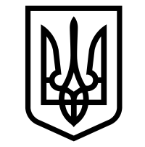 УКРАЇНА
ВИКОНАВЧИЙ КОМІТЕТ
МЕЛІТОПОЛЬСЬКОЇ МІСЬКОЇ РАДИ
Запорізької області

Р О З П О Р Я Д Ж Е Н Н Я 
міського голови

                                                                                                                                                       10.09.2021                                                                         №   315-р  
											                    Про призначення посадової особи, відповідальної за організацію прийому  менеджера активів Якуба Кучери, компанія RSJ Holding 	Керуючись Законом України “Про місцеве самоврядування в Україні”, у зв'язку з тим, що 13 вересня 2021 року в місті Мелітополі з робочим візитом перебуватиме менеджер активів Якуб Кучера, компанія RSJ Holding, для участі у робочій зустрічі в рамках обговорення можливостей співпраці у напрямку реалізації проєкту Покровської котельні,  ЗОБОВʼЯЗУЮ: 	1. Призначити Семікіна Михайла Олександровича, заступника міського голови з питань діяльності виконавчих органів ради, відповідальною особою за організацію прийому іноземця.	2. Відділу інформаційних технологій та захисту інформації забезпечити виконання заходів щодо перевірки визначеного приміщення згідно з п. 1 розпорядження міського голови від 20.03.2019 № 132-р.	3. Контроль за виконанням цього розпорядження покласти на заступника міського голови з питань діяльності виконавчих органів ради Семікіна М.Мелітопольський міський голова                                                Іван  ФЕДОРОВ